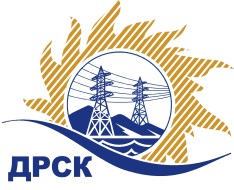 Акционерное общество«Дальневосточная распределительная сетевая  компания»(АО «ДРСК»)Организатор (Заказчик) – АО «Дальневосточная распределительная сетевая компания» (далее – АО «ДРСК») (Почтовый адрес: 675000, Амурская обл., г. Благовещенск, ул. Шевченко, 28, тел. 8 (4162) 397-242). Открытый электронный запрос предложений (b2b-energo.ru) № 593142 «Капитальный ремонт ВЛ-10 кВ Ф-1 ПС Набережная, Ф-5 ПС Городская, ВЛ-0,4 кВ ст. Кундур, с. Аврамовка» для нужд филиала АО «ДРСК» «Амурские электрические сети».Извещение опубликовано на сайте в информационно-телекоммуникационной сети «Интернет» www.zakupki.gov.ru (далее — «официальный сайт») от 18.12.2015 под № 31503110206. Внесены следующие изменения в Извещение о закупке и Документацию о закупке:Пункт 4 Извещения читать в следующей редакции: Участвовать в закупке могут только субъекты малого и среднего предпринимательства.Пункт 4.2.17 Документации читать в следующей редакции: Участвовать в закупке могут только субъекты малого и среднего предпринимательства.Ответственный секретарь Закупочной комиссии 2 уровня                                                                     О.А.МоторинаЧувашова О.В.(416-2) 397-242okzt1@drsk.ruУВЕДОМЛЕНИЕ О ВНЕСЕНИИ ИЗМЕНЕНИЙ В ИЗВЕЩЕНИЕ И ДОКУМЕНТАЦИЮ (закупка 32 раздел 1.1)№ 02-02-19-1027«18» декабря 2015